      Subsemnatul (a ) ……………………………………………………………… domiciliat în …………….…, strada …………………….………….. nr. ……. bl. ……, sc.……, et. ….., ap. …,  sector/judeţ …………….……., telefon ………………………………….., în calitate de părinte/tutore/reprezentant legal al elevului (ei)……………………………………………/elev major din clasa …………………, de la Colegiul Economic A.D.Xenopol, vă rog să aprobaţi acordarea bursei de ajutor social (venituri mici) conform art.14 lit. a) din Ordinul  nr.5.870 /2021 privind aprobarea criteriilor generale de acordare a burselor elevilor din învăţământul preuniversitar de stat, în anul şcolar 2022 - 2023.Menţionez că numărul membrilor de familie este ……….. , conform documentelor din dosar (copie CI/BI părinţi, copie certificiat naştere copii însoţită de adeverinţa de elev).Anexez prezentei cereri următoarele:Cerere tip (primită de la profesorul diriginte);Copie certificat naștere elev;Copie CI elev, părinți și frați/suroriCopie certificat de divorț (dacă este cazul);Acte doveditoare, în original, privind veniturile pe ultimele 12 luni anterioare depunerii  dosarului :                                 • adeverințe cu salariul net sau taloane de pensie pe ultimele 12 luni ( SEPTEMBRIE, OCTOMBRIE, NOIEMBRIE, DECEMBRIE 2021,  IANUARIE, FEBRUARIE, MARTIE, APRILIE, MAI, IUNIE, IULIE, AUGUST 2022 ) – de la ambii  părinți ;                                 • alocația suplimentară pentru copii (dacă este cazul);                                 • dacă unul din părinți sau ambii părinți nu lucrează vor depune (individual) declarație notarială din care să reiasă că în ultimele 12 luni nu au realizat niciun venit;De la ANAF (Circa Financiară ) ambii părinți vor depune adeverință de venit pentru anii 2021 și 2022(din care să reiasă că părintele nu a obținut venituri impozabile);Copie certificate naștere frați/surori adeverință de la școală/universitate pentru frații/surorile care au peste 18 ani;Taloane de alocație (pentru elev și pentru frații acestuia) sau extras de cont bancar cu valoarea alocatiei din ultimele 12 luni;Dacă fratele/sora elevului lucrează se va atașa la dosar adeverință cu salariul net pe  ultimele 12 luni (SEPTEMBRIE, OCTOMBRIE, NOIEMBRIE, DECEMBRIE 2021,  IANUARIE, FEBRUARIE, MARTIE, APRILIE, MAI, IUNIE, IULIE, AUGUST 2022)  , adeverință de venit pentru anii 2021 și 2022 de la ANAF  (Circa Financiară) din care să reiasă că fratele/sora nu are venituri impozabile. copie extras de cont bancar	      Am depus⎕ / Nu am depus ⎕ cerere pentru bursa de merit ⎕ /performanta ⎕ /studiu ⎕Doamnei Director a Colegiului Economic A.D.XenopolSe completează de către diriginteFişă de calcul al venitului mediu pentru acordarea bursei de venituri miciNume şi prenume elev solicitant: ……………………………………………….Nr. membri familie: ….…………Nr. copii: ………...…..Valoare alocaţie:   nr. copii x 233 lei =  ................................ (  233lei reprezintă media alocațiilor pe ultimele 12 luni) Valoare alocaţie suplimentară (dacă este cazul): …………..……….(medie pe ultimele 12 luni)Alte venituri (pensie alimentară, etc.): ……………..(medie pe ultimele 12 luni)Total venituri (alocaţie+alocaţie suplimentară+venit mediu tata+venit mediu mama+alte venituri): ........……………..……….(medie pe ultimele 12 luni)Venit mediu pe ultimele 12 luni (total venituri împărţit la număr de membrii ai familiei): ………………………….……..Nota la purtare an școlar 2021-2022 …………………..……Nr. absențe nemotivate/ an șolar 2021-2022  .........................  Media anuală an școlar 2021 -2022 .......................COLEGIUL ECONOMIC “A. D. XENOPOL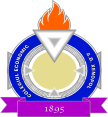                  Str. Traian nr. 165, Sector 2, Bucuresti                 Tel: 021-3205719; Fax: 021-3205719                 Nr . ________/________________                              DOAMNĂ DIRECTOR,COLEGIUL ECONOMIC “A. D. XENOPOL                 Str. Traian nr. 165, Sector 2, Bucuresti                 Tel: 021-3205719; Fax: 021-3205719                 Nr . ________/________________                              DOAMNĂ DIRECTOR,⎕ Am cont la BRD și doresc ca bursa să fie virată în contul ...............................................⎕ Am cont la BRD și doresc ca bursa să fie virată în contul ...............................................  ⎕ Nu am cont la BRD, dar îmi voi deschide un cont curent în cel mai scurt timp si voi aduce documentele    necesare.⎕ Declar pe proprie răspundere că informațiile de mai sus și actele doveditoare anexate corespund realității și iau cunoștiință de faptul că în caz contrar voi pierde dreptul la bursă pe toată perioada care urmează și voi suporta consecințele în vigoare (fals si uz de fals).⎕ Sunt de acord cu prelucrarea datelor personale din prezenta cerere.  ⎕ Nu am cont la BRD, dar îmi voi deschide un cont curent în cel mai scurt timp si voi aduce documentele    necesare.⎕ Declar pe proprie răspundere că informațiile de mai sus și actele doveditoare anexate corespund realității și iau cunoștiință de faptul că în caz contrar voi pierde dreptul la bursă pe toată perioada care urmează și voi suporta consecințele în vigoare (fals si uz de fals).⎕ Sunt de acord cu prelucrarea datelor personale din prezenta cerere.Data ……………………..Data ……………………..Semnătura ……………………Venituri MAMAVenituri MAMASeptembrie 2021Octombrie  2021Noiembrie 2021Decembrie  2021Ianuarie 2022Februarie 2022Martie 2022Aprilie 2022Mai 2022Iunie 2022Iulie 2022August 2022Total venit  mamaVenit mediu pe lună mama (totalul împărțit la 12)Venituri TATAVenituri TATASeptembrie 2021Octombrie  2021Noiembrie 2021Decembrie  2021Ianuarie 2022Februarie 2022Martie 2022Aprilie 2022Mai 2022Iunie 2022Iulie 2022August 2022Total venit tataVenit mediu pe lună tata  (totalul împărțit la 12)Prof. Diriginte,(nume şi prenume, semnătură)Prof. Diriginte,(nume şi prenume, semnătură)…………………………………….                                            Membru comisie                                            Membru comisie(nume, prenume,  semnătură)…………………………………….